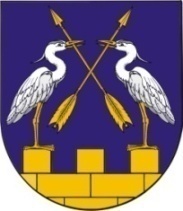 КОКШАЙСКАЯ СЕЛЬСКАЯ       МАРИЙ ЭЛ РЕСПУБЛИКЫСЕ         АДМИНИСТРАЦИЯ  ЗВЕНИГОВО МУНИЦИПАЛ                                            ЗВЕНИГОВСКОГО       РАЙОНЫН КОКШАЙСК           МУНИЦИПАЛЬНОГО РАЙОНА ЯЛ КУНДЕМ          РЕСПУБЛИКИ МАРИЙ ЭЛ АДМИНИСТРАЦИЙЖЕ                      ПОСТАНОВЛЕНИЕ 			                           ПУНЧАЛот 27 сентября 2021г.   № 109О предоставлении разрешения на  отклонение от предельных              параметров  разрешенного строительства на территории Кокшайского сельского поселения  при строительстве  жилого дома базы отдыха.    Руководствуясь Федеральным законом от 06.10.2003 г. № 131-ФЗ «Об общих принципах организации местного самоуправления в Российской Федерации», в соответствии с Градостроительным Кодексом Российской Федерации,  Правилами землепользования и застройки  МО «Кокшайское сельское поселение» Звениговского  муниципального района Республики Марий Эл,  утвержденных решением  Собрания депутатов МО «Кокшайское сельское поселение»  от 11.03.2013г.  №176 (с изм. и доп), с учетом результатов публичных слушаний,  проведенных «27» сентября 2021г.  с  вопросом о предоставлении  разрешения на отклонение от предельных параметров разрешенного строительства,  Кокшайская сельская администрацияПОСТАНОВЛЯЕТ: 1. Предоставить  разрешение  на отклонение от предельных параметров разрешенного строительства  на  земельном  участке с кадастровым номером  12:14:0109003:141,  площадью  653 кв.м., расположенного по адресу:  Республика Марий Эл,  Звениговский район,  в юго-восточной кадастрового квартала,   в  части  уменьшения  минимального отступа   от   границ   земельного   участка  с северной   стороны  с  5 метров  до 3 метров.  Участок расположен на землях особо охраняемых природных территориях (Р-3).     2. Постановление     вступает   в    силу    после     его     официального обнародования. Глава  Администрации 					 П.Н. Николаев 